Publicado en   el 23/09/2013 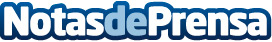 Primer informe sobre la situación del EEI: el «mercado único» en materia de investigación está ahora más próximo, aunque aún no es una realidadDatos de contacto:Nota de prensa publicada en: https://www.notasdeprensa.es/primer-informe-sobre-la-situacion-del-eei-el Categorias: Internacional http://www.notasdeprensa.es